Topic A:ProbabilityS-IC.A.2, S-CP.A.1, S-CP.A.2, S-CP.A.3, S-CP.A.4, S-CP.A.5, S-CP.B.6, S-CP.B.7Fundamental ideas from Grade 7 are revisited and extended to allow students to build a more formal understanding of probability.  Students expand their understanding of chance experiments, sample space, and events to the more complex understanding of events defined as unions, intersections, and complements (S-CP.A.1).  Students develop this understanding as they consider events that can be described as unions and intersections in the context of a game involving cards and spinners.  One such game is introduced in Lesson 1, and then students explore further variations of the game in the lesson’s Problem Set.  Students also consider whether observations from a chance experiment are consistent with a given probability model (S-IC.A.2).Students also calculate probabilities of unions and intersections using data in two-way data tables and interpret them in context (S-CP.A.4).  Students deepen their understanding by creating “hypothetical 1000” two-way tables (i.e., tables based on a hypothetical population of 1000 observations) and then use these tables to calculate probabilities.  Students use given probability information to determine the marginal totals and individual cell counts.  This table then allows students to calculate conditional probabilities, as well as probabilities of unions, intersections, and complements, without the need for formal probability rules. Students are introduced to conditional probability (S-CP.A.3, S-CP.A.5), which is used to illustrate the important concept of independence by describing two events,  and  as independent if the conditional probability of  given is not equal to the unconditional probability of .  In this case, knowing that event  has occurred does not change the assessment of the probability that event has also occurred (S-CP.A.2,
S-CP.A.5).  Students use two-way tables to determine if two events are independent by calculating and interpreting conditional probabilities.  In Lesson 3, students are presented with athletic participation data from Rufus King High School in two-way frequency tables, and conditional probabilities are calculated using column or row summaries.  The conditional probabilities are then used to investigate whether or not there is a connection between two events. 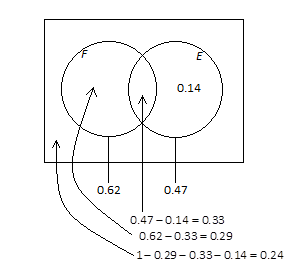 Students are also introduced to Venn diagrams to represent the sample space and various events.  Students will see how the regions of a Venn diagram connect to the cells of a two-way table.  Venn diagrams also help students understand probability formulas involving the formal symbols of union, intersection, and complement.  Additionally, a Venn diagram can show how subtracting the probability of an event from  enables you acquire the probability of the complement of the event and why the probability of the intersection of two events is subtracted from the sum of event probabilities when calculating the probability of the union of two events. The final lessons in this topic introduce probability rules (the multiplication rule for independent events, the addition rule for the union of two events, and the complement rule for the complement of an event) 
(S-CP.B.6, S-CP.B.7).  Students use the multiplication rule for independent events to calculate the probability of the intersection of two events.  Students interpret independence based on the conditional probability and its connection to the multiplication rule.  Focus Standards:S-IC.A.2Decide if a specified model is consistent with results from a given data-generating process, e.g. using simulation.  For example, a model says a spinning coin falls heads up with probability .  Would a result of  tails in a row cause you to question the model?S-CP.A.1Describe events as subsets of a sample space (the set of outcomes) using characteristics (or categories) of the outcomes, or as unions, intersections, or complements of other events (“or,” “and,” “not”).S-CP.A.2Understand that two events  and  are independent if the probability of  and  occurring together is the product of their probabilities, and use this characterization to determine if they are independent.S-CP.A.3Understand the conditional probability of  given  as , and interpret independence of  and  as saying that the conditional probability of  given  is the same as the probability of , and the conditional probability of  given  is the same as the probability of .S-CP.A.4Construct and interpret two-way frequency tables of data when two categories are associated with each object being classified.  Use the two-way table as a sample space to decide if events are independent and to approximate conditional probabilities.  For example, collect data from a random sample of students in your school on their favorite subject among math, science, and English.  Estimate the probability that a randomly selected student from your school will favor science given that the student is in tenth grade.  Do the same for other subjects and compare results.S-CP.A.5Recognize and explain the concepts of conditional probability and independence in everyday language and everyday situations.  For example, compare the chance of having lung cancer if you are a smoker with the chance of being a smoker if you have lung cancer.S-CP.B.6Find the conditional probability of  given  as the fraction of ’s outcomes that also belong to , and interpret the answer in terms of the model.S-CP.B.7Apply the Addition Rule, , and interpret the answer in terms of the modelInstructional Days:7Lesson 1:Chance Experiments, Sample Spaces, and Events (E)Chance Experiments, Sample Spaces, and Events (E)Lesson 2: Calculating Probabilities of Events Using Two-Way Tables (P)Calculating Probabilities of Events Using Two-Way Tables (P)Lessons 3–4:Calculating Conditional Probabilities and Evaluating Independence Using Two-Way Tables (P, P)Calculating Conditional Probabilities and Evaluating Independence Using Two-Way Tables (P, P)Lesson 5:Events and Venn Diagrams (P)Events and Venn Diagrams (P)Lessons 6–7:Probability Rules (P, P)Probability Rules (P, P)